PISTO ANDALUZ O ALBORONÍA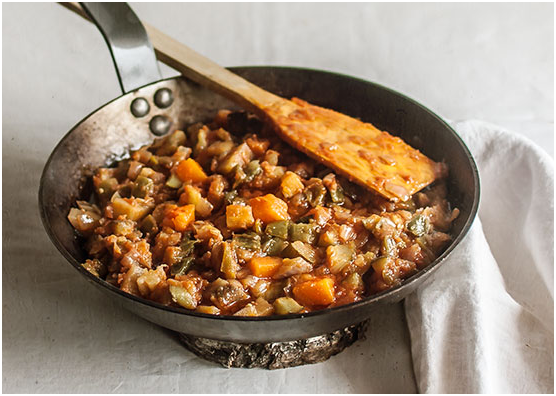 PISTO ANDALUZ O ALBORONÍA Pisto andaluz tradicional, mezcla de verduras variadas y sofritas, sazonadas con pimentón y cominoPreparación20 minCocinado30 minTotal50 minTipo de receta: EntranteCocina: AndaluzaRaciones: 6INGREDIENTES500 g de berenjenas500 g de calabacines500 g de pimientos verdes600 g de tomates400 g de calabaza500 g de cebolla1 cdta. bien colmada de pimentón dulceAceite de oliva virgenComino y sal al gustoINSTRUCCIONESPelamos la cebolla y la picamos finamente. Reservamos.Cortamos el pimiento, la berenjena y el calabacín en daditos. Reservamos cada verdura por separado.pisto andaluz paso a pasoPelamos y despepitamos los tomates (o hacemos trampa y los trituramos del todo). Reservamos.Ponemos agua a cocer y cuando hierva echamos la calabaza pelada y cortada en dados, que coceremos por lo menos 5 minutos.pisto andaluz paso a pasoMientras tanto cubrimos con aceite el fondo de una cazuela o sartén grande, donde quepa toda la verdura, y sofreímos la cebolla hasta que esté transparente.Agregamos los pimientos, y proseguimos la fritura para que se ablanden, hasta que cambien de color.Añadimos la berenjena y el calabacín, y sofreímos a fuego bajo hasta que estén tiernos.pisto andaluz paso a pasoSazonamos con el pimentón y el comino, y damos unas vueltas. Después añadimos el tomate rallado (o triturado, aunque sea una herejía) y reducimos un rato el líquido, hasta que el tomate espese. En definitiva, se trata de que todas las verduras queden tiernas sin que se deshagan del todo, aunque hay a quien le gusta este pisto andaluz como una especie de puré grueso.Cuando las verduras estén bien hechas salamos a conciencia, agregamos la calabaza escurrida y le damos unas vueltas para que coja el sabor.Qué rico si las verduras son de calidad y están en sazón (lo que en esta época es dudoso…). El toque del pimentón y el comino, además del dulzor de la calabaza, es lo que diferencia a este pisto andaluz de otros pistos; el resultado es ma-ra-vi-llo-so. Palabrita de El Invitado… Si coronamos el pisto andaluz o alboronía con un huevo frito con su puntilla… ah, queridos, entonces podemos morir felices.